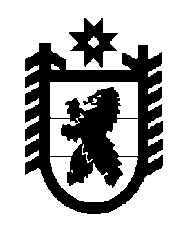 Российская Федерация Республика Карелия    РАСПОРЯЖЕНИЕГЛАВЫ РЕСПУБЛИКИ КАРЕЛИЯВ соответствии с Положением об именных стипендиях имени Я. Ругоева и Р. Рождественского для литературно одаренных студентов и аспирантов высшего профессионального образования, утвержденным Указом Главы Республики Карелия от 31 декабря 2008 года № 98:1. Назначить именную стипендию имени Я. Ругоева для литературно одаренных студентов и аспирантов высшего профессионального образования Никитас Ирине Николаевне, студентке федерального государственного бюджетного образовательного учреждения высшего образования «Петрозаводский государственный университет».2. Назначить именную стипендию имени Р. Рождественского для литературно одаренных студентов и аспирантов высшего профессиональ-ного образования  Косьмине Дмитрию Владимировичу, аспиранту федерального государственного бюджетного образовательного учреждения высшего образования «Петрозаводский государственный университет».3. Министерству культуры Республики Карелия осуществить выплату именных стипендий имени Я. Ругоева и Р. Рождественского для литературно одаренных студентов и аспирантов высшего профессиональ-ного образования в срок до 31 декабря 2018 года в пределах средств, предусмотренных бюджетной росписью на 2018 год.           ГлаваРеспублики Карелия                                                          А.О. Парфенчиковг. Петрозаводск17 декабря 2018 года№  709-р                                                               